Komenda Powiatowa Państwowej Straży Pożarnej w Będzinie znajduję się przy ulicy Modrzejowskiej 74 w Będzinie. 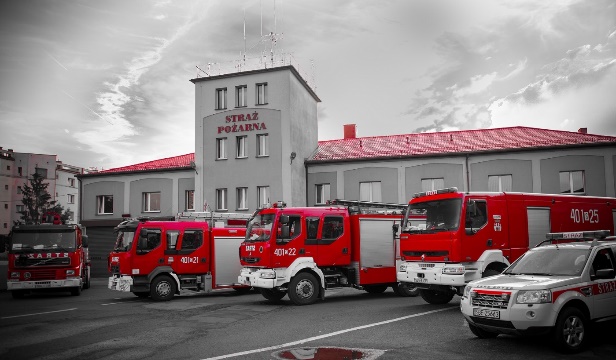 Aby skutecznie komunikować się z Komendą Powiatową Państwowej Straży Pożarnej 
w Będzinie osoby niesłyszące lub słabo słyszące mogą:1.   załatwić sprawę przy pomocy osoby przybranej,2.   wysłać pismo na adres: Komenda Powiatowa PSP w Będzinie, ul. Modrzejowska 74, 
      42-500 Będzin,3.   wysłać e-mail na adres: komenda@bedzin.kppsp.gov.pl,4.   wysłać pismo faksem na nr 32 294 45 46,5.   skontaktować się telefonicznie przy pomocy osoby trzeciej na numer telefonu: 
      +48 8517003

6.   zachęcamy również do załatwiania spraw drogą elektroniczną poprzez platformę 
      ePUAP: /KPPSPBedzin/SkrytkaESPWybierając powyższe formy komunikacji należy podać następujące informacje:imię i nazwisko osoby uprawnionej,adres korespondencyjny wraz z kodem pocztowym,sposób komunikowania się z osobą uprawnioną - wskazanie adresu e-mail, numeru telefonu, numer faksu,przedmiot rozmowy w Komendzie Powiatowej Państwowej Straży Pożarnej 
w Będzinie,obecność osoby przybranej / potrzeba zapewnienie usługi tłumacza, ze wskazaniem wybranej metody komunikowania się PJM, SJM, SKOGN,